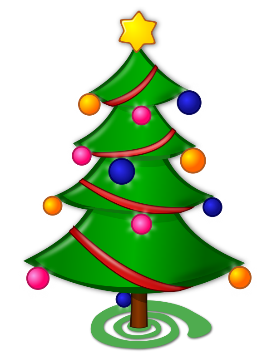 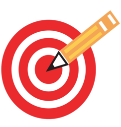 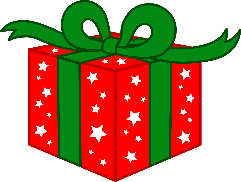 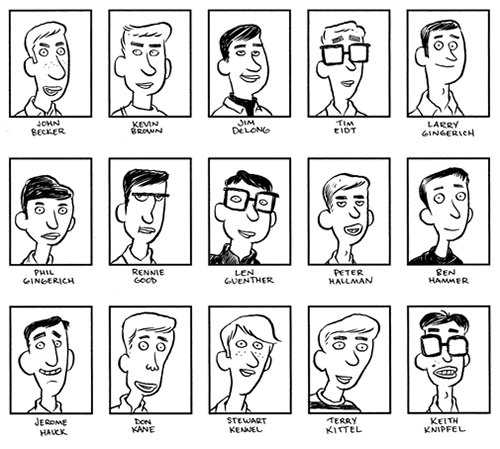 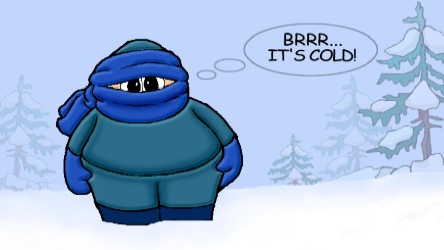 Our recess is at 10:15 each morning.  It’s still pretty cold at that time of day.  Several students have not had jackets.  Please send your child with a jacket for recess.   Thanks!!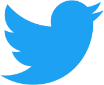 Hill City is fortunate to have a wonderful and supportive PTO.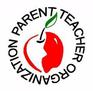 They have many new and exciting activitiesplanned for our families this year.Please consider joining with a $5.00 donation per family.Thanks for your support!Teacher Webpage LinksType into URL and don’t forget to save to your desktop/favorites.http://hcesmrsmossbuckaroos.weebly.com/http://hcesmrsmosley.weebly.com/https://mrsgaddisgang.shutterfly.com/http://hcesmrschilders.weebly.com/http://hcesmrslongsclass.weebly.com/Suggested Websiteswww.commoncoresheets.com  (print out sheets to complete)www.raz-kids.com (stories to read)www.ixl.com (math practice)www.xtramath.org (great place to study addition facts)www.kidrex.org  (kid friendly search engine)www.lexile.com (see appropriated level books for your reader)www.storylineonline.net (listen to stories)www.readworks.org (print stories with questions for comprehension)www.kids.nationalgeographic.com 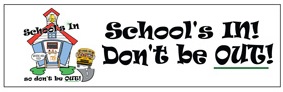 